River Grove Public Library District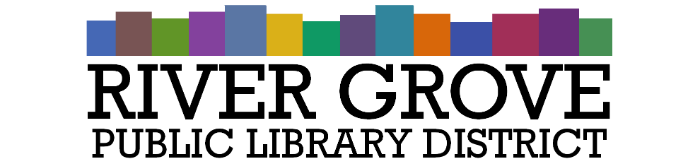 8638 W Grand AveRiver Grove, IL 60171708.453.4484Board Meeting Agenda Regular MeetingDate:		12/13/2023Time:		6:30pmPlace: 		Library – Youth RoomCALL TO ORDERGUESTS
APPROVAL OF MINUTESTruth in Taxation Hearing Minutes – 11/8/2023Regular Meeting Minutes – 11/8/2023CORRESPONDENCETREASURER’S REPORTApproval of November 2023 Treasurer’s Report (ACTION ITEM)BILLS FOR APPROVALApproval of Bills presented in December 2023 (ACTION ITEM)PRESIDENT’S REPORTDIRECTOR’S REPORTCOMMITTEE REPORTSBUILDINGS AND GROUNDS OLD BUSINESSCollection Management Policy – Second Reading (ACTION)Building Project Considerations & Discussion
NEW BUSINESSTrustee ResignationBoard Treasurer Position Appointment (ACTION)Public Comment Policy (ACTION)PUBLIC COMMENTSEXECUTIVE SESSIONThe Board of Library Trustees will meet in Executive Session under the exception of the Open Meetings Act ILCS Chapter 5, Act 120/2 (c) Exceptions: “The appointment, employment, compensation, discipline, performance, or dismissal of specific employees;”.
ADJOURNMENT